PREFEITURA MUNICIPAL DE SANTO ANTÔNIO DE PÁDUAEstado do Rio JaneiroSECRETARIA MUNICIPAL DE EDUCAÇÃOAPÊNDICE I - AO TERMO DE REFERÊNCIA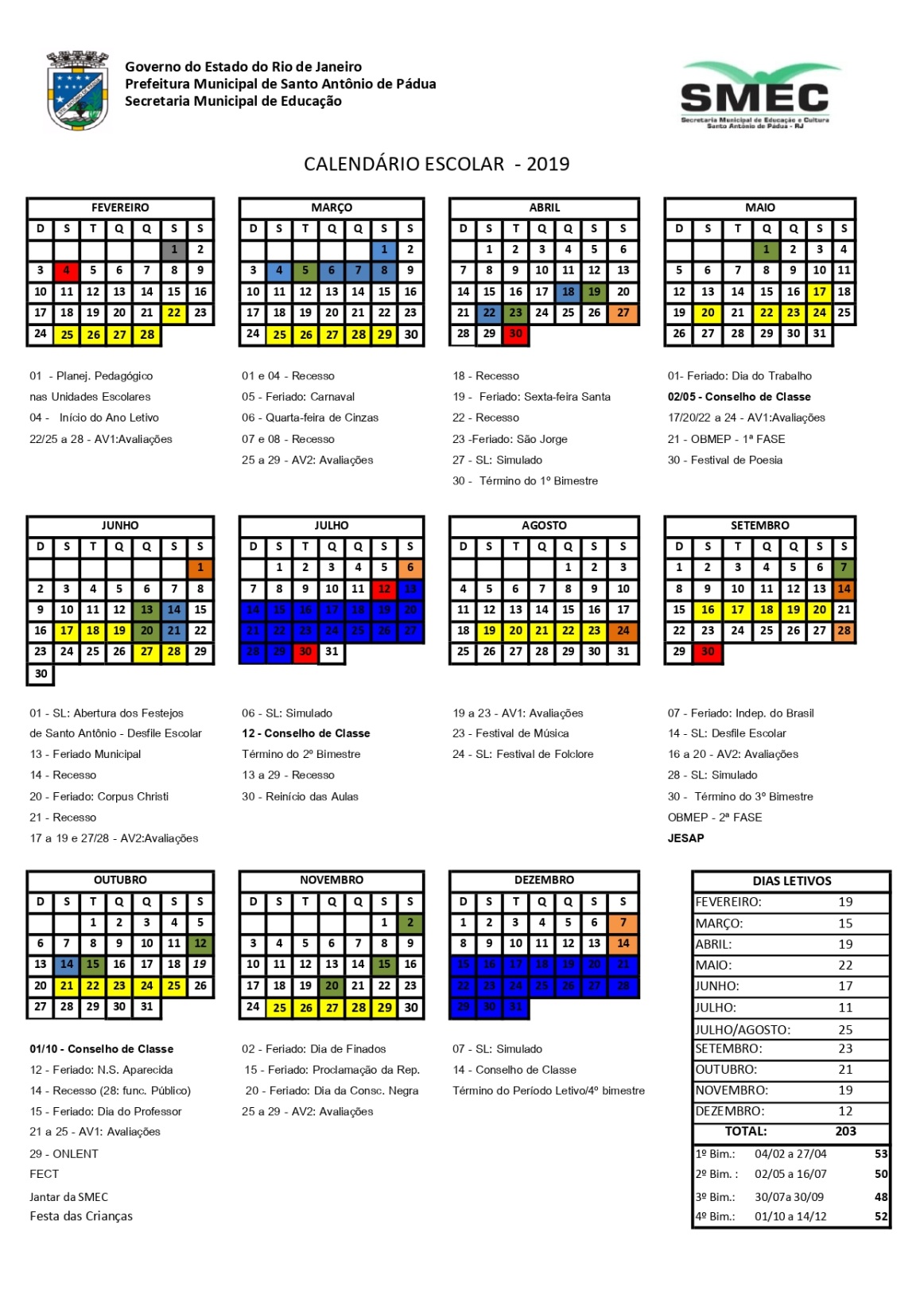 